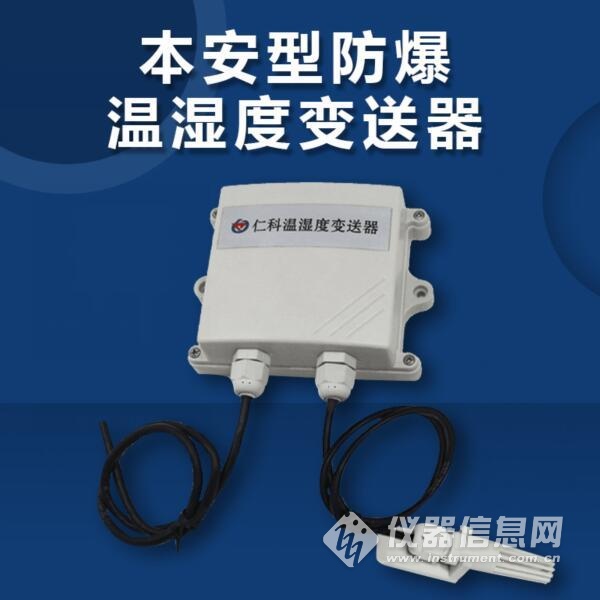 1产品介绍1.1产品概述该产品为壁挂高防护等级外壳，防护等级IP65，防雨雪且透气性好。电路采用美国进口工业级微处理器芯片、进口高精度温度传感器，确保产品优异的可靠性、高精度和互换性。本产品采用颗粒烧结探头护套，探头与壳体直接相连外观美观大方。输出信号类型分为RS485，最远可通信2000米，标准的modbus协议，支持二次开发。1.2功能特点采用瑞士进口的测量单元，测量精准。采用专用的485电路，通信稳定。10~30V宽电压范围供电，规格齐全，安装方便。1.3主要技术参数直流供电（默认） DC 10-30V最大功耗 0.4WA准精度湿度 ±2%RH(5%RH~95%RH,25℃) 温度 ±0.4℃（25℃）B准精度（默认） 湿度 ±3%RH(5%RH~95%RH,25℃) 温度 ±0.5℃（25℃）变送器电路工作温湿度 -40℃~+60℃，0%RH~80%RH探头工作温度 -40℃~+120℃ 默认：-40℃~+80℃探头工作湿度 0%RH-100%RH温度显示分辨率 0.1℃湿度显示分辨率 0.1%RH温湿度刷新时间 1s长期稳定性 湿度 ≤1%RH/y 温度 ≤0.1℃/y响应时间 湿度 ≤4s(1m/s风速) 温度 ≤15s(1m/s风速)输出信号 RS485(Modbus协议)安装方式 壁挂式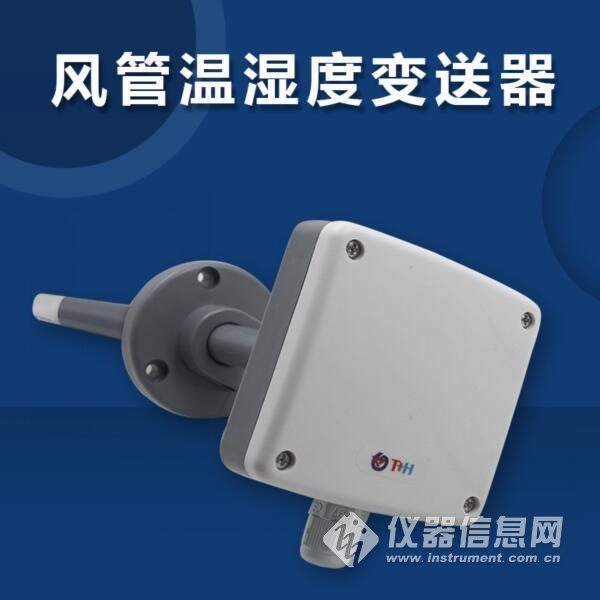 1.5产品选型RS- 公司代号WS- 温湿度变送、传感器 N01- 485通讯（Modbus-RTU协议） 2- 壁挂王字壳 1- 内置铜头 2- 内置PE头 3- 内置西门子头 4- 内置精装探头 QQ图片201709161515195- 外延精装探头 QQ图片20170916151507 6- 外延防水探头 图片2 7- 外延高灵敏度探头 8- 外延普通探头 9- 外延金属防水探头 A- 外延四分管螺纹探头 B- 外延宽温探头 图片32．设备安装说明2.1设备安装前检查设备清单：■ 温湿度变送器设备1台■ 合格证、保修卡、校准报告等■ 膨胀塞2个、自攻螺丝2个■USB转485（选配）■485终端电阻(多台设备赠送)2.2 安装方式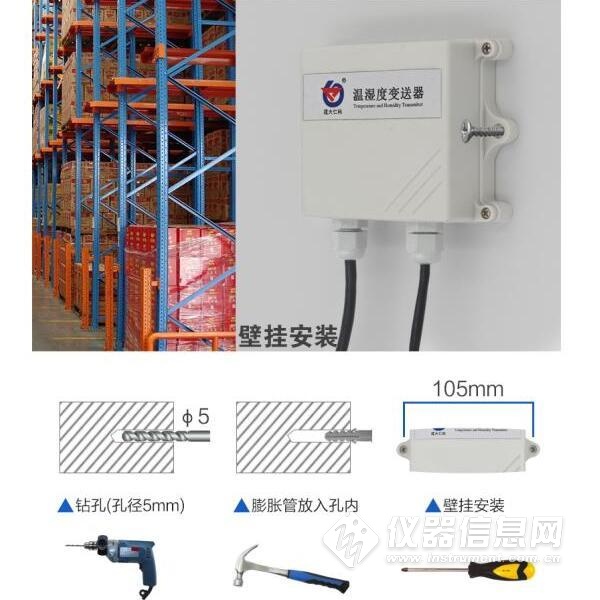 特别说明：1）485线场布线时有一定的规范要求，详情请见资料包《485设备现场接线手册》。2）设备接入485总线时，确保多台设备地址不会重复。2.3接线说明电源及485信号宽电压电源输入10~30V均可。485信号线接线时注意A\B两条线不能接反，总线上多台设备间地址不能冲突。2.4 具体接线987465654线色 说明电源 棕色 电源正（10~30V DC） 黑色 电源负通信 黄色 485-A 蓝色 485-B3. 配置软件安装及使用3.1 软件选择打开资料包，选择“调试软件”---“485参数配置软件”，找到打开即可。注意：在使用该配置软件更改地址和波特率的时候只能接一台设备。3.2 参数设置①、选择正确的COM口（“我的电脑—属性—设备管理器—端口”里面查看COM端口），下图列举出几种不同的485转换器的驱动名称。②、单独只接一台设备并上电，点击软件的测试波特率，软件会测试出当前设备的波特率以及地址，默认波特率为4800bit/s,默认地址为0x01。③、根据使用需要修改地址以及波特率，同时可查询设备的当前功能状态。④、如果测试不成功，请重新检查设备接线及485驱动安装情况。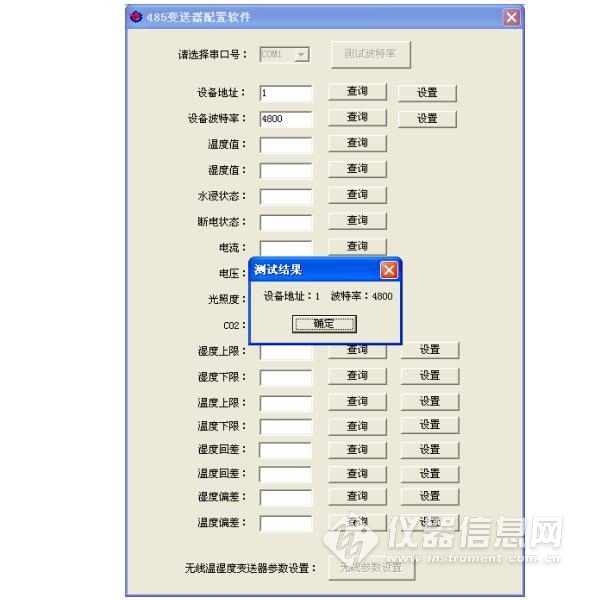 4. 通信协议4.1 通讯基本参数编 码 8位二进制数据位 8位奇偶校验位 无停止位 1位错误校验 CRC（冗余循环码）波特率 2400bit/s、4800bit/s、9600 bit/s可设，出厂默认为4800bit/s4.2 数据帧格式定义采用Modbus-RTU 通讯规约，格式如下：初始结构 ≥4 字节的时间地址码 = 1 字节功能码 = 1 字节数据区 = N 字节错误校验 = 16 位CRC 码结束结构 ≥4 字节的时间地址码：为变送器的地址，在通讯网络中是唯一的（出厂默认0x01）。功能码：主机所发指令功能指示，本变送器只用到功能码0x03（读取寄存器数据）。数据区：数据区是具体通讯数据，注意16bits数据高字节在前！CRC码：二字节的校验码。主机问询帧结构：地址码 功能码 寄存器起始地址 寄存器长度 校验码低位 校验码高位1字节 1字节 2字节 2字节 1字节 1字节从机应答帧结构：地址码 功能码 有效字节数 数据一区 第二数据区 第N数据区 校验码1字节 1字节 1字节 2字节 2字节 2字节 2字节4.3 寄存器地址寄存器地址 PLC或组态地址 内容 操作0000 H 40001 湿度 只读0001 H 40002 温度 只读4.4 通讯协议示例以及解释举例：读取设备地址0x01的温湿度值问询帧（16进制）：地址码 功能码 起始地址 数据长度 校验码低位 校验码高位0x01 0x03 0x00 0x00 0x00 0x02 0xC4 0x0B应答帧（16进制）：（例如读到温度为-10.1℃，湿度为65.8%RH）地址码 功能码 返回有效字节数 湿度值 温度值 校验码低位 校验码高位0x01 0x03 0x04 0x02 0x92 0xFF 0x9B 0x5A 0x3D温度计算：当温度低于 0 ℃ 时温度数据以补码的形式上传。温度：FF9B H(十六进制)= -101 => 温度 = -10.1℃湿度计算：湿度：292 H (十六进制)= 658 => 湿度 = 65.8%RH5. 常见问题及解决办法设备无法连接到PLC或电脑可能的原因：1)电脑有多个COM口，选择的口不正确2)设备地址错误，或者存在地址重复的设备（出厂默认全部为1）.3)波特率，校验方式，数据位，停止位错误.4)485总线有断开，或者A、B线接反5)设备数量过多或布线太长，应就近供电，加485增强器，同时增加120Ω终端电阻。6)USB转485驱动未安装或者损坏7)设备损坏。